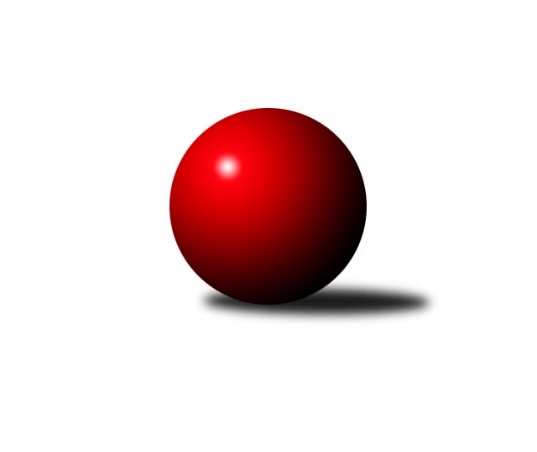 Č.12Ročník 2019/2020	16.7.2024 3. KLM A 2019/2020Statistika 12. kolaTabulka družstev:		družstvo	záp	výh	rem	proh	skore	sety	průměr	body	plné	dorážka	chyby	1.	Kuželky Jiskra Hazlov	12	10	0	2	70.0 : 26.0 	(180.5 : 107.5)	3297	20	2198	1099	24	2.	TJ Lokomotiva Ústí n. L.	12	9	0	3	64.0 : 32.0 	(169.5 : 118.5)	3356	18	2243	1113	21	3.	TJ Kovohutě Příbram	12	8	0	4	53.5 : 42.5 	(161.0 : 127.0)	3280	16	2192	1088	26.6	4.	TJ Elektrárny Kadaň	12	7	0	5	55.0 : 41.0 	(149.5 : 138.5)	3228	14	2191	1037	30.3	5.	CB Dobřany B	12	5	2	5	48.0 : 48.0 	(143.5 : 144.5)	3238	12	2166	1072	28.9	6.	SK Žižkov Praha	12	5	1	6	38.0 : 58.0 	(125.5 : 162.5)	3248	11	2183	1065	30	7.	SK Škoda VS Plzeň	12	5	0	7	49.0 : 47.0 	(146.5 : 141.5)	3283	10	2186	1097	27.6	8.	SKK Bohušovice B	12	5	0	7	43.0 : 53.0 	(136.0 : 152.0)	3220	10	2162	1058	33.8	9.	SKK Rokycany B	12	5	0	7	42.0 : 54.0 	(136.5 : 151.5)	3225	10	2185	1040	31.3	10.	TJ Slavoj Plzeň	12	4	0	8	38.0 : 58.0 	(120.0 : 168.0)	3201	8	2177	1024	34.2	11.	TJ Teplice Letná	12	4	0	8	37.5 : 58.5 	(128.5 : 159.5)	3221	8	2162	1059	33.2	12.	SKK Podbořany	12	3	1	8	38.0 : 58.0 	(131.0 : 157.0)	3152	7	2164	988	38.5Tabulka doma:		družstvo	záp	výh	rem	proh	skore	sety	průměr	body	maximum	minimum	1.	Kuželky Jiskra Hazlov	6	5	0	1	38.0 : 10.0 	(97.0 : 47.0)	3369	10	3469	3311	2.	TJ Lokomotiva Ústí n. L.	6	5	0	1	36.0 : 12.0 	(93.5 : 50.5)	3425	10	3457	3379	3.	CB Dobřany B	6	4	2	0	32.0 : 16.0 	(83.5 : 60.5)	3425	10	3465	3376	4.	TJ Kovohutě Příbram	6	4	0	2	28.0 : 20.0 	(84.0 : 60.0)	3235	8	3355	3153	5.	TJ Elektrárny Kadaň	6	4	0	2	28.0 : 20.0 	(76.5 : 67.5)	3115	8	3182	3043	6.	SKK Rokycany B	6	4	0	2	28.0 : 20.0 	(72.5 : 71.5)	3327	8	3491	3186	7.	SKK Podbořany	6	3	0	3	25.0 : 23.0 	(73.0 : 71.0)	3110	6	3198	3028	8.	SKK Bohušovice B	6	3	0	3	25.0 : 23.0 	(71.0 : 73.0)	3159	6	3230	3041	9.	SK Škoda VS Plzeň	6	3	0	3	25.0 : 23.0 	(69.0 : 75.0)	3239	6	3363	3141	10.	TJ Slavoj Plzeň	6	2	0	4	19.0 : 29.0 	(62.5 : 81.5)	3204	4	3252	3136	11.	SK Žižkov Praha	6	2	0	4	16.0 : 32.0 	(63.5 : 80.5)	3302	4	3355	3274	12.	TJ Teplice Letná	6	1	0	5	16.5 : 31.5 	(62.5 : 81.5)	3281	2	3338	3237Tabulka venku:		družstvo	záp	výh	rem	proh	skore	sety	průměr	body	maximum	minimum	1.	Kuželky Jiskra Hazlov	6	5	0	1	32.0 : 16.0 	(83.5 : 60.5)	3285	10	3394	3175	2.	TJ Lokomotiva Ústí n. L.	6	4	0	2	28.0 : 20.0 	(76.0 : 68.0)	3345	8	3437	3169	3.	TJ Kovohutě Příbram	6	4	0	2	25.5 : 22.5 	(77.0 : 67.0)	3289	8	3397	3111	4.	SK Žižkov Praha	6	3	1	2	22.0 : 26.0 	(62.0 : 82.0)	3237	7	3446	3036	5.	TJ Elektrárny Kadaň	6	3	0	3	27.0 : 21.0 	(73.0 : 71.0)	3247	6	3368	3131	6.	TJ Teplice Letná	6	3	0	3	21.0 : 27.0 	(66.0 : 78.0)	3211	6	3332	3099	7.	SK Škoda VS Plzeň	6	2	0	4	24.0 : 24.0 	(77.5 : 66.5)	3291	4	3464	3115	8.	TJ Slavoj Plzeň	6	2	0	4	19.0 : 29.0 	(57.5 : 86.5)	3201	4	3398	3077	9.	SKK Bohušovice B	6	2	0	4	18.0 : 30.0 	(65.0 : 79.0)	3230	4	3265	3174	10.	CB Dobřany B	6	1	0	5	16.0 : 32.0 	(60.0 : 84.0)	3207	2	3320	3130	11.	SKK Rokycany B	6	1	0	5	14.0 : 34.0 	(64.0 : 80.0)	3204	2	3415	3038	12.	SKK Podbořany	6	0	1	5	13.0 : 35.0 	(58.0 : 86.0)	3145	1	3377	2994Tabulka podzimní části:		družstvo	záp	výh	rem	proh	skore	sety	průměr	body	doma	venku	1.	Kuželky Jiskra Hazlov	11	9	0	2	63.0 : 25.0 	(168.5 : 95.5)	3280	18 	5 	0 	1 	4 	0 	1	2.	TJ Lokomotiva Ústí n. L.	11	8	0	3	57.0 : 31.0 	(151.5 : 112.5)	3357	16 	4 	0 	1 	4 	0 	2	3.	TJ Kovohutě Příbram	11	7	0	4	47.5 : 40.5 	(144.5 : 119.5)	3280	14 	3 	0 	2 	4 	0 	2	4.	TJ Elektrárny Kadaň	11	6	0	5	49.0 : 39.0 	(135.5 : 128.5)	3228	12 	3 	0 	2 	3 	0 	3	5.	CB Dobřany B	11	5	2	4	47.0 : 41.0 	(137.5 : 126.5)	3256	12 	4 	2 	0 	1 	0 	4	6.	SK Žižkov Praha	11	5	1	5	37.0 : 51.0 	(113.5 : 150.5)	3247	11 	2 	0 	3 	3 	1 	2	7.	SK Škoda VS Plzeň	11	5	0	6	46.0 : 42.0 	(133.5 : 130.5)	3284	10 	3 	0 	2 	2 	0 	4	8.	SKK Rokycany B	11	5	0	6	40.0 : 48.0 	(126.5 : 137.5)	3222	10 	4 	0 	2 	1 	0 	4	9.	SKK Bohušovice B	11	4	0	7	38.0 : 50.0 	(124.0 : 140.0)	3212	8 	3 	0 	3 	1 	0 	4	10.	TJ Teplice Letná	11	4	0	7	34.5 : 53.5 	(116.5 : 147.5)	3222	8 	1 	0 	4 	3 	0 	3	11.	SKK Podbořany	11	3	1	7	36.0 : 52.0 	(123.5 : 140.5)	3161	7 	3 	0 	3 	0 	1 	4	12.	TJ Slavoj Plzeň	11	3	0	8	33.0 : 55.0 	(109.0 : 155.0)	3197	6 	2 	0 	4 	1 	0 	4Tabulka jarní části:		družstvo	záp	výh	rem	proh	skore	sety	průměr	body	doma	venku	1.	TJ Lokomotiva Ústí n. L.	1	1	0	0	7.0 : 1.0 	(18.0 : 6.0)	3379	2 	1 	0 	0 	0 	0 	0 	2.	Kuželky Jiskra Hazlov	1	1	0	0	7.0 : 1.0 	(12.0 : 12.0)	3394	2 	0 	0 	0 	1 	0 	0 	3.	TJ Kovohutě Příbram	1	1	0	0	6.0 : 2.0 	(16.5 : 7.5)	3238	2 	1 	0 	0 	0 	0 	0 	4.	TJ Elektrárny Kadaň	1	1	0	0	6.0 : 2.0 	(14.0 : 10.0)	3143	2 	1 	0 	0 	0 	0 	0 	5.	SKK Bohušovice B	1	1	0	0	5.0 : 3.0 	(12.0 : 12.0)	3265	2 	0 	0 	0 	1 	0 	0 	6.	TJ Slavoj Plzeň	1	1	0	0	5.0 : 3.0 	(11.0 : 13.0)	3226	2 	0 	0 	0 	1 	0 	0 	7.	SK Škoda VS Plzeň	1	0	0	1	3.0 : 5.0 	(13.0 : 11.0)	3208	0 	0 	0 	1 	0 	0 	0 	8.	TJ Teplice Letná	1	0	0	1	3.0 : 5.0 	(12.0 : 12.0)	3255	0 	0 	0 	1 	0 	0 	0 	9.	SKK Rokycany B	1	0	0	1	2.0 : 6.0 	(10.0 : 14.0)	3143	0 	0 	0 	0 	0 	0 	1 	10.	SKK Podbořany	1	0	0	1	2.0 : 6.0 	(7.5 : 16.5)	3108	0 	0 	0 	0 	0 	0 	1 	11.	SK Žižkov Praha	1	0	0	1	1.0 : 7.0 	(12.0 : 12.0)	3316	0 	0 	0 	1 	0 	0 	0 	12.	CB Dobřany B	1	0	0	1	1.0 : 7.0 	(6.0 : 18.0)	3133	0 	0 	0 	0 	0 	0 	1 Zisk bodů pro družstvo:		jméno hráče	družstvo	body	zápasy	v %	dílčí body	sety	v %	1.	Pavel Říhánek 	SK Škoda VS Plzeň  	10	/	10	(100%)	27	/	40	(68%)	2.	Tomáš Štraicher 	TJ Lokomotiva Ústí n. L.  	10	/	12	(83%)	34	/	48	(71%)	3.	Ondřej Bína 	Kuželky Jiskra Hazlov  	9	/	10	(90%)	26.5	/	40	(66%)	4.	David Hošek 	TJ Kovohutě Příbram  	9	/	12	(75%)	36.5	/	48	(76%)	5.	Jakub Dařílek 	TJ Lokomotiva Ústí n. L.  	9	/	12	(75%)	33	/	48	(69%)	6.	Karel Bučko 	TJ Elektrárny Kadaň 	9	/	12	(75%)	30.5	/	48	(64%)	7.	Rudolf Hofmann 	SKK Podbořany  	9	/	12	(75%)	29.5	/	48	(61%)	8.	Jan Koubský 	CB Dobřany B 	9	/	12	(75%)	27	/	48	(56%)	9.	Martin Zahálka st.	TJ Lokomotiva Ústí n. L.  	8	/	9	(89%)	24	/	36	(67%)	10.	Radek Šípek 	SKK Bohušovice B 	8	/	11	(73%)	25	/	44	(57%)	11.	David Repčík 	Kuželky Jiskra Hazlov  	8	/	12	(67%)	33	/	48	(69%)	12.	Alexandr Trpišovský 	TJ Teplice Letná 	8	/	12	(67%)	30.5	/	48	(64%)	13.	Stanislav Novák 	Kuželky Jiskra Hazlov  	8	/	12	(67%)	28.5	/	48	(59%)	14.	Matěj Novák 	Kuželky Jiskra Hazlov  	8	/	12	(67%)	28	/	48	(58%)	15.	Marcel Lukáš 	TJ Elektrárny Kadaň 	8	/	12	(67%)	27.5	/	48	(57%)	16.	Miroslav Repčík 	Kuželky Jiskra Hazlov  	8	/	12	(67%)	27	/	48	(56%)	17.	Petr Harmáček 	TJ Slavoj Plzeň 	8	/	12	(67%)	25.5	/	48	(53%)	18.	Petr Svoboda 	SK Škoda VS Plzeň  	7	/	10	(70%)	25.5	/	40	(64%)	19.	Jan Hybš 	TJ Teplice Letná 	7	/	10	(70%)	24	/	40	(60%)	20.	Martin Prokůpek 	SKK Rokycany B 	7	/	10	(70%)	21.5	/	40	(54%)	21.	Tomáš Číž 	TJ Kovohutě Příbram  	7	/	11	(64%)	28	/	44	(64%)	22.	Josef Šálek 	TJ Lokomotiva Ústí n. L.  	7	/	11	(64%)	25	/	44	(57%)	23.	Pavel Repčík 	Kuželky Jiskra Hazlov  	7	/	12	(58%)	32	/	48	(67%)	24.	Martin Provazník 	CB Dobřany B 	7	/	12	(58%)	29	/	48	(60%)	25.	Josef Kašpar 	SK Žižkov Praha 	7	/	12	(58%)	27.5	/	48	(57%)	26.	Dominik Novotný 	CB Dobřany B 	7	/	12	(58%)	25.5	/	48	(53%)	27.	Josef Hořejší 	TJ Slavoj Plzeň 	7	/	12	(58%)	20	/	48	(42%)	28.	Josef Hůda 	TJ Kovohutě Příbram  	6	/	8	(75%)	22	/	32	(69%)	29.	Pavel Honsa 	SKK Rokycany B 	6	/	8	(75%)	20	/	32	(63%)	30.	Jaroslav Roj 	TJ Kovohutě Příbram  	6	/	8	(75%)	18	/	32	(56%)	31.	Michal Hrdina 	TJ Elektrárny Kadaň 	6	/	9	(67%)	18	/	36	(50%)	32.	Jaroslav Wagner 	SKK Podbořany  	6	/	10	(60%)	25	/	40	(63%)	33.	Jaroslav Chvojka 	SKK Bohušovice B 	6	/	10	(60%)	24	/	40	(60%)	34.	Jan Vacikar 	SK Škoda VS Plzeň  	6	/	11	(55%)	25	/	44	(57%)	35.	Josef Kreutzer 	TJ Slavoj Plzeň 	6	/	11	(55%)	22.5	/	44	(51%)	36.	Milan Slabý 	SKK Bohušovice B 	6	/	11	(55%)	20	/	44	(45%)	37.	Vladimír Šána 	SKK Podbořany  	6	/	12	(50%)	25.5	/	48	(53%)	38.	Roman Pivoňka 	CB Dobřany B 	6	/	12	(50%)	24	/	48	(50%)	39.	Martin Vít 	SK Škoda VS Plzeň  	6	/	12	(50%)	24	/	48	(50%)	40.	Petr Dvořák 	TJ Elektrárny Kadaň 	6	/	12	(50%)	23.5	/	48	(49%)	41.	Milan Vrabec 	CB Dobřany B 	6	/	12	(50%)	23.5	/	48	(49%)	42.	Lukáš Hanzlík 	TJ Teplice Letná 	6	/	12	(50%)	22	/	48	(46%)	43.	Jaroslav Lefner 	TJ Elektrárny Kadaň 	5	/	8	(63%)	15	/	32	(47%)	44.	Milan Vicher 	SK Škoda VS Plzeň  	5	/	10	(50%)	17	/	40	(43%)	45.	Petr Fara 	SKK Rokycany B 	5	/	11	(45%)	24	/	44	(55%)	46.	Pavel Stupka 	SKK Podbořany  	5	/	11	(45%)	20.5	/	44	(47%)	47.	Tomáš Vrána 	TJ Lokomotiva Ústí n. L.  	4	/	6	(67%)	15	/	24	(63%)	48.	Luboš Kocmich 	SK Žižkov Praha 	4	/	6	(67%)	13.5	/	24	(56%)	49.	Jakub Harmáček 	TJ Slavoj Plzeň 	4	/	8	(50%)	15	/	32	(47%)	50.	Ladislav Koláček 	SKK Bohušovice B 	4	/	10	(40%)	18.5	/	40	(46%)	51.	Jiří Opatrný 	TJ Slavoj Plzeň 	4	/	12	(33%)	21	/	48	(44%)	52.	Oldřich Hendl 	TJ Kovohutě Příbram  	3.5	/	10	(35%)	20	/	40	(50%)	53.	Jan Salajka 	TJ Teplice Letná 	3.5	/	12	(29%)	21.5	/	48	(45%)	54.	Miroslav Wedlich 	TJ Lokomotiva Ústí n. L.  	3	/	4	(75%)	11	/	16	(69%)	55.	Daniel Lukáš 	TJ Elektrárny Kadaň 	3	/	5	(60%)	11.5	/	20	(58%)	56.	Jiří Zetek 	SK Žižkov Praha 	3	/	5	(60%)	10	/	20	(50%)	57.	Petr Veverka 	SK Žižkov Praha 	3	/	7	(43%)	11	/	28	(39%)	58.	Tomáš Charvát 	SKK Bohušovice B 	3	/	7	(43%)	10	/	28	(36%)	59.	Milan Findejs 	SK Škoda VS Plzeň  	3	/	8	(38%)	14	/	32	(44%)	60.	Lukáš Vacek 	SK Žižkov Praha 	3	/	8	(38%)	14	/	32	(44%)	61.	Pavel Holub 	SK Žižkov Praha 	3	/	9	(33%)	16.5	/	36	(46%)	62.	Milan Grejtovský 	TJ Lokomotiva Ústí n. L.  	3	/	9	(33%)	15	/	36	(42%)	63.	Martin Perníček 	SKK Bohušovice B 	3	/	10	(30%)	20	/	40	(50%)	64.	Luboš Řezáč 	TJ Kovohutě Příbram  	3	/	10	(30%)	18.5	/	40	(46%)	65.	Martin Beran 	SK Žižkov Praha 	3	/	10	(30%)	17	/	40	(43%)	66.	Jan Hák 	TJ Elektrárny Kadaň 	3	/	11	(27%)	18.5	/	44	(42%)	67.	Dominik Černý 	SKK Rokycany B 	3	/	11	(27%)	16.5	/	44	(38%)	68.	Martin Čistý 	TJ Kovohutě Příbram  	3	/	11	(27%)	16	/	44	(36%)	69.	Petr Fabian 	TJ Lokomotiva Ústí n. L.  	2	/	2	(100%)	5	/	8	(63%)	70.	Pavel Andrlík ml.	SKK Rokycany B 	2	/	5	(40%)	7.5	/	20	(38%)	71.	Vojtěch Havlík 	SKK Rokycany B 	2	/	7	(29%)	13.5	/	28	(48%)	72.	Ladislav Filek 	SK Škoda VS Plzeň  	2	/	7	(29%)	8	/	28	(29%)	73.	Roman Filip 	SKK Bohušovice B 	2	/	9	(22%)	13	/	36	(36%)	74.	Stanislav Schuh 	SK Žižkov Praha 	2	/	9	(22%)	11	/	36	(31%)	75.	Jan Filip 	TJ Teplice Letná 	2	/	9	(22%)	10	/	36	(28%)	76.	Jindřich Formánek 	TJ Teplice Letná 	2	/	10	(20%)	12.5	/	40	(31%)	77.	Libor Bureš 	SKK Rokycany B 	2	/	11	(18%)	16.5	/	44	(38%)	78.	Jan Endršt 	SKK Rokycany B 	1	/	1	(100%)	3	/	4	(75%)	79.	Martin Procházka 	SKK Rokycany B 	1	/	1	(100%)	3	/	4	(75%)	80.	Ladislav Urban 	SKK Rokycany B 	1	/	1	(100%)	3	/	4	(75%)	81.	Petr Haken 	Kuželky Jiskra Hazlov  	1	/	1	(100%)	3	/	4	(75%)	82.	Vojtěch Špelina 	SKK Rokycany B 	1	/	1	(100%)	3	/	4	(75%)	83.	Karel Bouša 	TJ Teplice Letná 	1	/	1	(100%)	3	/	4	(75%)	84.	Milan Fanta 	Kuželky Jiskra Hazlov  	1	/	1	(100%)	2.5	/	4	(63%)	85.	Jan Ambra 	TJ Elektrárny Kadaň 	1	/	1	(100%)	2.5	/	4	(63%)	86.	Jan Klíma 	SKK Bohušovice B 	1	/	2	(50%)	3	/	8	(38%)	87.	Petr Richtárech 	SKK Podbořany  	1	/	2	(50%)	2	/	8	(25%)	88.	Roman Drugda 	TJ Slavoj Plzeň 	1	/	3	(33%)	4	/	12	(33%)	89.	Vladislav Krusman 	SKK Podbořany  	1	/	5	(20%)	7.5	/	20	(38%)	90.	Tadeáš Zeman 	SKK Podbořany  	1	/	5	(20%)	6.5	/	20	(33%)	91.	Václav Šváb 	SKK Podbořany  	1	/	5	(20%)	6.5	/	20	(33%)	92.	Roman Lipchavský 	CB Dobřany B 	1	/	12	(8%)	14.5	/	48	(30%)	93.	Michal Müller 	SK Škoda VS Plzeň  	0	/	1	(0%)	2	/	4	(50%)	94.	Jan Neckář 	SK Žižkov Praha 	0	/	1	(0%)	2	/	4	(50%)	95.	David Bouša 	TJ Teplice Letná 	0	/	1	(0%)	2	/	4	(50%)	96.	Jan Holšan 	SKK Rokycany B 	0	/	1	(0%)	1	/	4	(25%)	97.	Jan Pešek 	TJ Slavoj Plzeň 	0	/	1	(0%)	1	/	4	(25%)	98.	Vladimír Chrpa 	SKK Bohušovice B 	0	/	1	(0%)	1	/	4	(25%)	99.	Michal Horňák 	TJ Teplice Letná 	0	/	1	(0%)	0	/	4	(0%)	100.	Milan Hnilica 	TJ Teplice Letná 	0	/	1	(0%)	0	/	4	(0%)	101.	Karel Mašek 	TJ Slavoj Plzeň 	0	/	1	(0%)	0	/	4	(0%)	102.	Josef Jiřinský 	TJ Teplice Letná 	0	/	2	(0%)	2	/	8	(25%)	103.	Kamil Ausbuher 	SKK Podbořany  	0	/	3	(0%)	2	/	12	(17%)	104.	Kamil Srkal 	SKK Podbořany  	0	/	3	(0%)	2	/	12	(17%)	105.	Ladislav Moulis 	SKK Rokycany B 	0	/	4	(0%)	4	/	16	(25%)	106.	Václav Hranáč 	TJ Slavoj Plzeň 	0	/	12	(0%)	11	/	48	(23%)Průměry na kuželnách:		kuželna	průměr	plné	dorážka	chyby	výkon na hráče	1.	CB Dobřany, 1-4	3394	2272	1122	28.8	(565.8)	2.	TJ Lokomotiva Ústí nad Labem, 1-4	3336	2222	1114	25.1	(556.0)	3.	SK Žižkov Praha, 1-4	3332	2240	1092	29.3	(555.5)	4.	TJ Teplice Letná, 1-4	3311	2194	1116	27.5	(551.8)	5.	SKK Rokycany, 1-4	3301	2221	1080	34.1	(550.3)	6.	Hazlov, 1-4	3296	2203	1093	25.9	(549.5)	7.	TJ Slavoj Plzeň, 1-4	3234	2182	1052	32.0	(539.1)	8.	SK Škoda VS Plzeň, 1-4	3233	2180	1052	31.0	(538.8)	9.	TJ Fezko Strakonice, 1-4	3192	2144	1048	31.9	(532.1)	10.	Bohušovice, 1-4	3140	2118	1021	32.3	(523.4)	11.	Podbořany, 1-4	3114	2106	1008	30.8	(519.1)Nejlepší výkony na kuželnách:CB Dobřany, 1-4CB Dobřany B	3465	3. kolo	Roman Pivoňka 	CB Dobřany B	660	3. koloCB Dobřany B	3462	9. kolo	Jaroslav Wagner 	SKK Podbořany 	634	7. koloSK Žižkov Praha	3446	3. kolo	Stanislav Schuh 	SK Žižkov Praha	621	3. koloCB Dobřany B	3443	1. kolo	Martin Provazník 	CB Dobřany B	621	1. koloTJ Lokomotiva Ústí n. L. 	3428	1. kolo	Josef Šálek 	TJ Lokomotiva Ústí n. L. 	612	1. koloCB Dobřany B	3407	5. kolo	Milan Vrabec 	CB Dobřany B	610	5. koloCB Dobřany B	3398	11. kolo	Milan Vrabec 	CB Dobřany B	607	7. koloTJ Kovohutě Příbram 	3384	5. kolo	Dominik Novotný 	CB Dobřany B	604	9. koloSKK Podbořany 	3377	7. kolo	Roman Pivoňka 	CB Dobřany B	601	11. koloCB Dobřany B	3376	7. kolo	Martin Provazník 	CB Dobřany B	599	11. koloTJ Lokomotiva Ústí nad Labem, 1-4TJ Lokomotiva Ústí n. L. 	3457	5. kolo	Jakub Dařílek 	TJ Lokomotiva Ústí n. L. 	631	5. koloTJ Lokomotiva Ústí n. L. 	3448	3. kolo	Tomáš Štraicher 	TJ Lokomotiva Ústí n. L. 	623	3. koloTJ Lokomotiva Ústí n. L. 	3446	7. kolo	Tomáš Štraicher 	TJ Lokomotiva Ústí n. L. 	613	7. koloTJ Lokomotiva Ústí n. L. 	3430	9. kolo	Tomáš Štraicher 	TJ Lokomotiva Ústí n. L. 	609	11. koloSKK Rokycany B	3415	11. kolo	Jakub Dařílek 	TJ Lokomotiva Ústí n. L. 	608	3. koloTJ Lokomotiva Ústí n. L. 	3388	11. kolo	Tomáš Štraicher 	TJ Lokomotiva Ústí n. L. 	604	12. koloTJ Lokomotiva Ústí n. L. 	3379	12. kolo	Martin Vít 	SK Škoda VS Plzeň 	603	5. koloSK Škoda VS Plzeň 	3354	5. kolo	Pavel Andrlík ml.	SKK Rokycany B	602	11. koloTJ Elektrárny Kadaň	3207	3. kolo	Milan Vicher 	SK Škoda VS Plzeň 	596	5. koloSKK Bohušovice B	3202	7. kolo	Pavel Honsa 	SKK Rokycany B	590	11. koloSK Žižkov Praha, 1-4SK Škoda VS Plzeň 	3464	7. kolo	Tomáš Štraicher 	TJ Lokomotiva Ústí n. L. 	628	4. koloTJ Lokomotiva Ústí n. L. 	3437	4. kolo	Pavel Říhánek 	SK Škoda VS Plzeň 	616	7. koloTJ Slavoj Plzeň	3398	11. kolo	Matěj Novák 	Kuželky Jiskra Hazlov 	604	12. koloKuželky Jiskra Hazlov 	3394	12. kolo	Jakub Dařílek 	TJ Lokomotiva Ústí n. L. 	603	4. koloSK Žižkov Praha	3355	2. kolo	Jan Vacikar 	SK Škoda VS Plzeň 	592	7. koloSK Žižkov Praha	3316	12. kolo	Josef Šálek 	TJ Lokomotiva Ústí n. L. 	589	4. koloSK Žižkov Praha	3307	7. kolo	Josef Kreutzer 	TJ Slavoj Plzeň	587	11. koloSK Žižkov Praha	3279	9. kolo	Josef Kašpar 	SK Žižkov Praha	587	2. koloSK Žižkov Praha	3278	11. kolo	Josef Kašpar 	SK Žižkov Praha	587	12. koloSK Žižkov Praha	3274	4. kolo	Martin Vít 	SK Škoda VS Plzeň 	583	7. koloTJ Teplice Letná, 1-4TJ Lokomotiva Ústí n. L. 	3424	2. kolo	Jan Hybš 	TJ Teplice Letná	617	2. koloSK Žižkov Praha	3394	6. kolo	David Hošek 	TJ Kovohutě Příbram 	615	10. koloTJ Elektrárny Kadaň	3368	4. kolo	Jakub Dařílek 	TJ Lokomotiva Ústí n. L. 	608	2. koloTJ Teplice Letná	3338	8. kolo	Josef Kašpar 	SK Žižkov Praha	605	6. koloTJ Kovohutě Příbram 	3321	10. kolo	Lukáš Hanzlík 	TJ Teplice Letná	592	8. koloTJ Teplice Letná	3318	2. kolo	Tomáš Štraicher 	TJ Lokomotiva Ústí n. L. 	584	2. koloTJ Teplice Letná	3290	6. kolo	Luboš Kocmich 	SK Žižkov Praha	581	6. koloSK Škoda VS Plzeň 	3276	8. kolo	Lukáš Hanzlík 	TJ Teplice Letná	581	10. koloSKK Bohušovice B	3265	12. kolo	Alexandr Trpišovský 	TJ Teplice Letná	580	2. koloTJ Teplice Letná	3255	12. kolo	Martin Zahálka st.	TJ Lokomotiva Ústí n. L. 	578	2. koloSKK Rokycany, 1-4SKK Rokycany B	3491	9. kolo	Ladislav Urban 	SKK Rokycany B	608	9. koloSKK Rokycany B	3385	10. kolo	Martin Procházka 	SKK Rokycany B	607	1. koloSK Škoda VS Plzeň 	3369	3. kolo	Libor Bureš 	SKK Rokycany B	596	9. koloSKK Rokycany B	3368	7. kolo	Jaroslav Chvojka 	SKK Bohušovice B	595	5. koloSKK Rokycany B	3334	5. kolo	Petr Fara 	SKK Rokycany B	593	10. koloCB Dobřany B	3320	10. kolo	Jan Endršt 	SKK Rokycany B	593	5. koloTJ Teplice Letná	3281	9. kolo	Martin Prokůpek 	SKK Rokycany B	592	9. koloSKK Bohušovice B	3237	5. kolo	Vojtěch Špelina 	SKK Rokycany B	590	10. koloTJ Elektrárny Kadaň	3227	1. kolo	Pavel Říhánek 	SK Škoda VS Plzeň 	589	3. koloTJ Slavoj Plzeň	3223	7. kolo	Petr Fara 	SKK Rokycany B	582	3. koloHazlov, 1-4Kuželky Jiskra Hazlov 	3469	8. kolo	Tomáš Štraicher 	TJ Lokomotiva Ústí n. L. 	613	10. koloTJ Kovohutě Příbram 	3397	3. kolo	Matěj Novák 	Kuželky Jiskra Hazlov 	597	8. koloKuželky Jiskra Hazlov 	3385	1. kolo	Pavel Repčík 	Kuželky Jiskra Hazlov 	596	8. koloKuželky Jiskra Hazlov 	3377	10. kolo	Ondřej Bína 	Kuželky Jiskra Hazlov 	595	7. koloKuželky Jiskra Hazlov 	3348	7. kolo	David Hošek 	TJ Kovohutě Příbram 	592	3. koloKuželky Jiskra Hazlov 	3324	3. kolo	David Repčík 	Kuželky Jiskra Hazlov 	591	5. koloTJ Lokomotiva Ústí n. L. 	3312	10. kolo	Luboš Řezáč 	TJ Kovohutě Příbram 	591	3. koloKuželky Jiskra Hazlov 	3311	5. kolo	Matěj Novák 	Kuželky Jiskra Hazlov 	585	7. koloSKK Rokycany B	3197	8. kolo	Petr Haken 	Kuželky Jiskra Hazlov 	584	10. koloSKK Podbořany 	3178	5. kolo	Ondřej Bína 	Kuželky Jiskra Hazlov 	583	8. koloTJ Slavoj Plzeň, 1-4TJ Teplice Letná	3332	5. kolo	Jan Hybš 	TJ Teplice Letná	600	5. koloKuželky Jiskra Hazlov 	3331	6. kolo	Alexandr Trpišovský 	TJ Teplice Letná	595	5. koloTJ Elektrárny Kadaň	3326	10. kolo	Ondřej Bína 	Kuželky Jiskra Hazlov 	583	6. koloSKK Bohušovice B	3255	3. kolo	Josef Hořejší 	TJ Slavoj Plzeň	583	10. koloTJ Slavoj Plzeň	3252	6. kolo	Petr Harmáček 	TJ Slavoj Plzeň	579	6. koloTJ Slavoj Plzeň	3250	8. kolo	Miroslav Repčík 	Kuželky Jiskra Hazlov 	577	6. koloTJ Slavoj Plzeň	3237	10. kolo	Jaroslav Chvojka 	SKK Bohušovice B	574	3. koloCB Dobřany B	3233	8. kolo	Radek Šípek 	SKK Bohušovice B	573	3. koloTJ Slavoj Plzeň	3183	5. kolo	Petr Dvořák 	TJ Elektrárny Kadaň	573	10. koloTJ Slavoj Plzeň	3163	1. kolo	Jiří Opatrný 	TJ Slavoj Plzeň	570	3. koloSK Škoda VS Plzeň, 1-4SK Škoda VS Plzeň 	3363	6. kolo	Jiří Opatrný 	TJ Slavoj Plzeň	600	12. koloSK Škoda VS Plzeň 	3290	4. kolo	Petr Svoboda 	SK Škoda VS Plzeň 	591	4. koloKuželky Jiskra Hazlov 	3273	2. kolo	Martin Vít 	SK Škoda VS Plzeň 	589	11. koloCB Dobřany B	3263	4. kolo	Milan Vicher 	SK Škoda VS Plzeň 	587	6. koloSK Škoda VS Plzeň 	3244	11. kolo	Jan Vacikar 	SK Škoda VS Plzeň 	585	6. koloTJ Slavoj Plzeň	3226	12. kolo	Jan Vacikar 	SK Škoda VS Plzeň 	585	4. koloTJ Kovohutě Příbram 	3225	9. kolo	Jakub Harmáček 	TJ Slavoj Plzeň	577	12. koloTJ Elektrárny Kadaň	3224	6. kolo	Ondřej Bína 	Kuželky Jiskra Hazlov 	571	2. koloSK Škoda VS Plzeň 	3208	12. kolo	Milan Findejs 	SK Škoda VS Plzeň 	571	12. koloSK Škoda VS Plzeň 	3185	9. kolo	Martin Vít 	SK Škoda VS Plzeň 	566	2. koloTJ Fezko Strakonice, 1-4TJ Kovohutě Příbram 	3355	11. kolo	David Hošek 	TJ Kovohutě Příbram 	607	11. koloTJ Lokomotiva Ústí n. L. 	3298	6. kolo	Jaroslav Wagner 	SKK Podbořany 	590	12. koloTJ Kovohutě Příbram 	3279	6. kolo	Jaroslav Roj 	TJ Kovohutě Příbram 	589	6. koloTJ Kovohutě Příbram 	3238	12. kolo	Radek Šípek 	SKK Bohušovice B	584	11. koloSK Žižkov Praha	3208	8. kolo	Tomáš Štraicher 	TJ Lokomotiva Ústí n. L. 	582	6. koloTJ Kovohutě Příbram 	3200	4. kolo	Jaroslav Chvojka 	SKK Bohušovice B	581	11. koloTJ Kovohutě Příbram 	3184	8. kolo	Rudolf Hofmann 	SKK Podbořany 	579	12. koloSKK Bohušovice B	3174	11. kolo	Jaroslav Roj 	TJ Kovohutě Příbram 	575	4. koloTJ Kovohutě Příbram 	3153	2. kolo	Jakub Dařílek 	TJ Lokomotiva Ústí n. L. 	572	6. koloSKK Podbořany 	3108	12. kolo	Josef Hůda 	TJ Kovohutě Příbram 	571	8. koloBohušovice, 1-4SKK Bohušovice B	3230	2. kolo	Radek Šípek 	SKK Bohušovice B	593	2. koloSKK Bohušovice B	3196	8. kolo	Radek Šípek 	SKK Bohušovice B	590	8. koloSKK Bohušovice B	3183	10. kolo	Radek Šípek 	SKK Bohušovice B	578	4. koloKuželky Jiskra Hazlov 	3175	4. kolo	Alexandr Trpišovský 	TJ Teplice Letná	576	1. koloSK Škoda VS Plzeň 	3166	10. kolo	Ladislav Koláček 	SKK Bohušovice B	565	10. koloCB Dobřany B	3165	6. kolo	Radek Šípek 	SKK Bohušovice B	563	6. koloSKK Bohušovice B	3152	4. kolo	Jan Vacikar 	SK Škoda VS Plzeň 	561	10. koloSKK Bohušovice B	3151	6. kolo	Martin Vít 	SK Škoda VS Plzeň 	557	10. koloTJ Elektrárny Kadaň	3131	8. kolo	Martin Provazník 	CB Dobřany B	554	6. koloTJ Teplice Letná	3099	1. kolo	Rudolf Hofmann 	SKK Podbořany 	552	2. koloPodbořany, 1-4SKK Podbořany 	3198	4. kolo	Jaroslav Wagner 	SKK Podbořany 	597	4. koloKuželky Jiskra Hazlov 	3185	11. kolo	Jakub Dařílek 	TJ Lokomotiva Ústí n. L. 	583	8. koloTJ Teplice Letná	3185	3. kolo	Pavel Honsa 	SKK Rokycany B	575	12. koloTJ Elektrárny Kadaň	3182	2. kolo	Jaroslav Roj 	TJ Kovohutě Příbram 	566	1. koloTJ Lokomotiva Ústí n. L. 	3169	8. kolo	David Repčík 	Kuželky Jiskra Hazlov 	565	11. koloTJ Elektrárny Kadaň	3164	7. kolo	Martin Beran 	SK Žižkov Praha	555	5. koloSKK Podbořany 	3147	6. kolo	Jaroslav Wagner 	SKK Podbořany 	555	3. koloTJ Elektrárny Kadaň	3143	12. kolo	Jaroslav Roj 	TJ Kovohutě Příbram 	554	7. koloSKK Rokycany B	3143	12. kolo	Marcel Lukáš 	TJ Elektrárny Kadaň	550	9. koloCB Dobřany B	3130	2. kolo	Lukáš Hanzlík 	TJ Teplice Letná	548	3. koloČetnost výsledků:	8.0 : 0.0	4x	7.0 : 1.0	7x	6.0 : 2.0	21x	5.0 : 3.0	8x	4.0 : 4.0	2x	3.5 : 4.5	1x	3.0 : 5.0	9x	2.0 : 6.0	12x	1.0 : 7.0	7x	0.0 : 8.0	1x